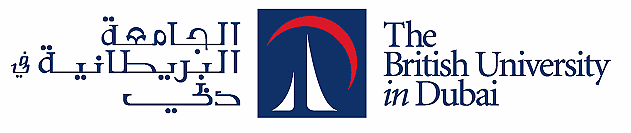 SUBMISSION FORM FOR DOCTORAL THESISPlease submit this form along with the thesis. The form is to be submitted by the candidate to the Student Administration Office.SECTION 1 – TO BE COMPLETED BY THE STUDENT  SECTION 2 – FOR COMPLETION BY THE DIRECTOR OF STUDIESI note the proposed date for submission of the thesis on the date given above and do         /do not        support the request for thesis submission.Signature ………………………………..      		Date ……………………………SECTION 3 – FOR COMPLETION BY THE STUDENT ADMINISTRTAION OFFICENameID NumberProgrammeContact Mobile NumberDirector of Studies (DoS) Name:Director of Studies (DoS) Name:Title of thesis ……………………………………………………………………………………………………….……………………………………………………………………….……………………………….If there are any particular arrangements or adjustments that need to be made in case of any specific disability or extenuating circumstances that you have to enable your full participation in the viva examination, please mention it here:……………………………………………………………………………………………………….……………………………………………………………………….……………………………….Candidates’ declaration:I confirm that I have sought advice of my DoS in considering the state of readiness of my thesis for submission and deciding to give this notice of submission. I understand that agreement of the DoS to the submission of a thesis does not guarantee the award of the degree. I am also aware that I can opt to submit without DoS’s consent. However, in such a case, I will not be allowed to appeal the decision of the Research Degree Committee except on grounds of procedural irregularities.The Abstract of my thesis is attached in English.Signature ………………………………..      			Date: ………………………Title of thesis ……………………………………………………………………………………………………….……………………………………………………………………….……………………………….If there are any particular arrangements or adjustments that need to be made in case of any specific disability or extenuating circumstances that you have to enable your full participation in the viva examination, please mention it here:……………………………………………………………………………………………………….……………………………………………………………………….……………………………….Candidates’ declaration:I confirm that I have sought advice of my DoS in considering the state of readiness of my thesis for submission and deciding to give this notice of submission. I understand that agreement of the DoS to the submission of a thesis does not guarantee the award of the degree. I am also aware that I can opt to submit without DoS’s consent. However, in such a case, I will not be allowed to appeal the decision of the Research Degree Committee except on grounds of procedural irregularities.The Abstract of my thesis is attached in English.Signature ………………………………..      			Date: ………………………Title of thesis ……………………………………………………………………………………………………….……………………………………………………………………….……………………………….If there are any particular arrangements or adjustments that need to be made in case of any specific disability or extenuating circumstances that you have to enable your full participation in the viva examination, please mention it here:……………………………………………………………………………………………………….……………………………………………………………………….……………………………….Candidates’ declaration:I confirm that I have sought advice of my DoS in considering the state of readiness of my thesis for submission and deciding to give this notice of submission. I understand that agreement of the DoS to the submission of a thesis does not guarantee the award of the degree. I am also aware that I can opt to submit without DoS’s consent. However, in such a case, I will not be allowed to appeal the decision of the Research Degree Committee except on grounds of procedural irregularities.The Abstract of my thesis is attached in English.Signature ………………………………..      			Date: ………………………Date of receipt: DD/MM/YYYY  Copies sent to DoS, HoP and Chair of RDC Original form filed in student file                       Signature………………………….……